Allegato all’avviso “Domanda di ammissione – “Family Tech”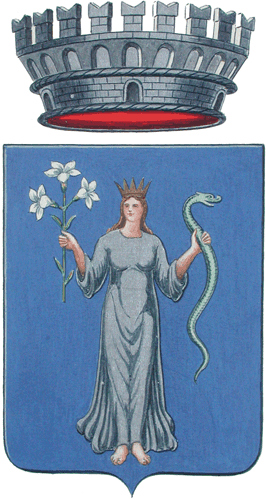 QUADRO A – Dati Anagrafici del richiedenteIl/la sottoscritto/a cognome ____________________________ nome________________________nato/a il _____________ a ________________Prov. ________C.F.__________________________residente in __________________________Comune afferente la Zona Sociale n.6Via / P.zza ________________________ n.° ______ CAP_________domiciliato presso (se diverso dalla residenza)____________________________________________CAP________ cell.____________________  email ____________________________Cittadinanza :□ cittadino italiano;□ cittadino comunitario;□ cittadino extracomunitario, con di titolo di soggiorno regolare n._______________ rilasciato da _________________con scadenza il ___________________ o in caso di rinnovo con ricevuta di presentazione in data _________________;DICHIARA( ai sensi dell’art. 71 D.P.R. 445/2000)che il proprio nucleo familiare è il seguente:che né il richiedente né altri componenti del nucleo familiare beneficiano di altro contributo a valere sul POR Umbria FSE 2014-2020 per l’acquisto e o il noleggio di strumentazione informatica/tecnologica della stessa tipologia di che viene richiesta a valere sull’avviso “Family Tech”.di avere nel proprio nucleo familiare n. _______ figli da 3 a 26 anni;che nel proprio nucleo familiare:non sono presenti figli [3-26anni] con disabilità accertata ai sensi della L. 104/1992;sono presenti n. ___figli [3-26anni] con disabilità accertata ai sensi della L. 104/1992;che la situazione reddituale come da certificazione ISEE è:inferiore a 5.000 euro ovvero par ad € __________[n.d.r. inserire l’importo dell’ISEE].da 5.000,01 euro a 10.000,00 euro ovvero pari ad € ________________da 10.001,00 euro a 15.000,00 euro  ovvero pari ad € _________________da 15.001,00 a 20.000,00 euro ovvero pari ad € ______________________Vista la DD n. 443 del 30/12/2020 con la quale è stato pubblicato  “Family Tech” - contributi a famiglie per l’acquisto o il noleggio di strumentazione tecnologica utile per l’accesso a servizi socio-educativi, ludico-ricreativi e socio assistenziali.Consapevole delle sanzioni civili e penali cui potrà andare incontro in caso di dichiarazioni mendaci o di esibizione di atti falsi o contenenti dati non rispondenti a verità, ai sensi degli artt. 46 e 47 nonché dell’art. 76 del D.P.R. 445/2000, punite dal Codice Penale e dalle Leggi speciali in materia, nonché delle conseguenze previste dall’art. 75 D.P.R. 445/2000 relative alla decadenza dai benefici eventualmente conseguenti al provvedimento emanato sulla base della dichiarazione non veritiera.CHIEDEdi essere ammesso a ricevere il contributo per complessive € ______________ (indicare l’importo nell’ammontare massimo di € 600,00) per l’acquisto o il noleggio di strumenti tecnologici (ad es. pc portatili, altri software, connessioni ad internet ecc.), sotto forma [mettere il check su una o entrambe le casistiche]:buono da utilizzare presso le attività commerciali iscritte nell’ apposito elenco comunale;ristoro delle spese sostenute di € _________ in data ____________ come da documentazione:fattura commerciale o altro documento equipollente con valore fiscale a giustificazione della spesa sostenuta, contenente la descrizione del bene acquistato o noleggiato;documentazione che attesti l’effettiva quietanza di pagamento;documentazione/dichiarazione relativa all’utilizzo del bene per le finalità indicate dal presente avviso pubblico.INFINE DICHIARA□ di aver ricevuto l’informativa, ai sensi degli artt. 13 e 14 del Regolamento UE 2016/679  del 26/04/2016 (GDPR) relativo alla protezione della persone fisiche con riguardo al trattamento dei dati personali Ai sensi degli artt. 13 e 14 del Regolamento UE 2016/679  del 26/04/2016 (GDPR) relativo alla protezione della persone fisiche con riguardo al trattamento dei dati personali, nonché alla libera circolazione di tali dati, le informazioni, i dati e le notizie e le dichiarazione acquisite, di natura personale e sensibili, saranno trattati esclusivamente per l’espletamento e la erogazione del beneficio presso il Comune di Norcia in qualità di titolare e responsabile.I dati sopra richiesti verranno trattati dal Comune di Norcia in qualità di titolare del trattamento.  Il richiedente di cui al presente avviso ha il diritto di conoscere i propri dati utilizzati dal Titolare. Nel caso in cui i dati non fossero del tutto corretti, l’interessato ha il diritto di aggiornamento, di rettifica, di integrazione dei propri dati; l’interessato ha inoltre diritto. 7, di opporsi al trattamento nonché, in caso di violazione di legge, alla cancellazione, alla anonimizzazione e al blocco dei dati trattati.Data ________________Firma _____________________________Allegati:copia documento di identità in corso di validità  del richiedente sottoscrittore;documentazione/dichiarazione relativa  utilizzo del bene per le finalità indicate dal presente avviso pubblico.fattura commerciale o altro documento con valore fiscale equipollente a giustificazione della spesa sostenuta, contenente la descrizione del bene acquistato o noleggiato (solo nel caso di richiesta a ristoro della spesa sostenuta);documentazione che attesti l’effettiva quietanza di pagamento (solo nel caso di richiesta a ristoro della spesa sostenuta).NOME COGNOMERAPPORTO DI PARENTELA /LEGAMECODICE FISCALE